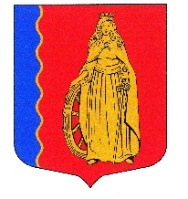 МУНИЦИПАЛЬНОЕ ОБРАЗОВАНИЕ«МУРИНСКОЕ СЕЛЬСКОЕ ПОСЕЛЕНИЕ»ВСЕВОЛОЖСКОГО МУНИЦИПАЛЬНОГО РАЙОНАЛЕНИНГРАДСКОЙ ОБЛАСТИАДМИНИСТРАЦИЯПОСТАНОВЛЕНИЕВ соответствии с Федеральным законом от 07.12.2011 г. № 416-ФЗ «О водоснабжении и водоотведении», ст. 14 Федерального закона от 06.10.2003 г. № 131-ФЗ «Об общих принципах организации местного самоуправления в Российской Федерации» с целью принятия мер по организации водоснабжения на территории МО «Муринское сельское поселение» Всеволожского муниципального района Ленинградской областиПОСТАНОВЛЯЮ:Наделить статусом гарантирующей организации в сфере холодного водоснабжения на территории МО «Муринское сельское поселение» общество с ограниченной ответственностью «Прогресс».Определить зоной деятельности гарантирующей организации в сфере холодного водоснабжения в границах улиц: Привокзальная площадь, Скандинавский проезд, ул. Боровая, д.16.Гарантирующей организации ООО «Прогресс» обеспечить: Эксплуатацию централизованных систем холодного водоснабжения на территории, указанной в п.2 постановления в соответствии с нормативно-правовыми актами Российской Федерации. Водоснабжение в случае, если объекты капитального строительства абонентов присоединены в установленном порядке к централизованным системам водоснабжения, в пределах зоны деятельности гарантирующей организации. Заключение с организациями, осуществляющими эксплуатацию объектов централизованных систем водоснабжения договоров, необходимых для обеспечения надежного и бесперебойного водоснабжения в соответствии с требованиями законодательства Российской Федерации. Эксплуатацию бесхозяйных объектов централизованных систем водоснабжения в случае их непосредственного присоединения к эксплуатируемой системе водоснабжения. Подключение объектов капитального строительства к централизованным системам водоснабжения в соответствии с требованием законодательства Российской Федерации.Считать утратившим силу постановление администрации МО «Муринское сельское поселение» от 26.03.2018г. №108 «Об определении гарантирующей организации в сфере водоснабжения и водоотведения на территории МО «Муринское сельское поселение» Всеволожского муниципального района Ленинградской области» в части гарантирующего поставщика в сфере водоснабжения общество с ограниченной ответственностью «Ресурсоснабжающая организация 47».Опубликовать настоящее постановление в газете «Муринская панорама» и на официальном сайте администрации МО «Муринское сельское поселение» в сети интернет.Настоящее постановление вступает в силу с момента подписания.Контроль над исполнением постановления возложить на заместителя главы администрации по ЖКХ, благоустройству и безопасности Конева И.Н.«05» декабря 2018г. п. Мурино№   386   Об определении гарантирующейорганизации в сфере холодного водоснабжения на территории МО «Муринское сельское поселение» Всеволожского муниципального районаЛенинградской областиГлава администрацииВ.Ф. Гаркавый